Register online at https://spiaa.wildapricot.org/event-3776030/Registration  ORRegister with form below. Email to both:
abledsoe@cityofspartanburg.org
cindy.shain@louisville.edu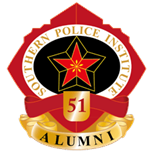 Southern Police Institute 69th Annual Training ConferenceSpeaker RegistrationSpeaker Name:Organization:Topic:Class Date:Time Block:Tech Needed: